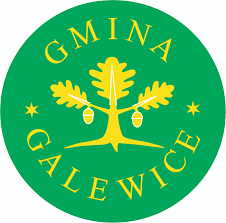 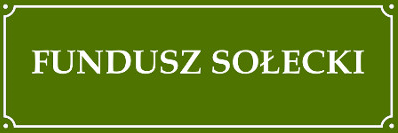 Galewice, 31.05.2023 r.RIiRG.3050-12.7.23ZAPYTANIE OFERTOWE Nr 39.2023Zamawiający:  Gmina Galewice, ul. Wieluńska 5 98-405 Galewice.Tryb udzielenia zamówienia:Do niniejszego postępowania nie stosuje się przepisów ustawy  z dnia 11 września 2019 r. – Prawo zamówień publicznych (t.j. Dz. U. z 2022 r. poz. 1710; zm.: Dz. U. z 2020 r. poz. 1517, z 2022 r. poz. 1812, poz. 1933 i poz. 2185 oraz z 2023 r. poz. 412).Postępowanie prowadzone jest na podstawie § 4 ust. 2 pkt 3 Regulaminu udzielania zamówień publicznych, których wartość nie przekracza wyrażonej w złotych równowartości kwoty 130 000 zł. w Gminie Galewice, wprowadzonego Zarządzeniem Nr 59.2022 Wójta Gminy Galewice z dnia 31 marca 2022 r.  Opis przedmiotu zamówienia:Zakup z montażem urządzeń na plac zabaw dla Sołectwa Gąszcze i Sołectwa Kaski. Zakres przedmiotu zamówienia obejmuje zakup z dostawą i montażem urządzenia dla Sołectwa Gąszcze. Szczegółowy zakres prac przedmiotu zamówienia polegać będzie na zakupie z dostawą i montażem nowego urządzenia na plac zabaw tj. czworobok liniowy – 1 szt. zgodnie z załączoną dokumentacją projektową- zał. Nr 1. Zadanie realizowane ze środków funduszu sołeckiego Sołectwa Gąszcze pn. Zagospodarowanie działki wiejskiej w miejscowości Gąszcze.Zakres przedmiotu zamówienia obejmuje zakup z dostawą i montażem urządzeń dla Sołectwa Kaski. Szczegółowy zakres prac przedmiotu zamówienia polegać będzie na zakupie z dostawą i montażem nowych urządzeń na plac zabaw tj. bujak Żabka– 1 szt., bujak Konik – 1 szt., karuzela tarczowa z siedziskiem - 1 szt., siedzisko gumowe płaskie – 1 szt. oraz siedzisko gumowe koszyk – 1 szt. zgodnie z załączoną dokumentacją projektową- zał. Nr 2. Zadanie realizowane ze środków funduszu sołeckiego Sołectwa Kaski pn. Modernizacja placu zabaw w miejscowości Kaski. W zakres zamówienia wchodzą wszystkie prace, usługi i materiały konieczne do wykonania przedmiotu zamówienia. Wszystkie materiały i urządzenia niezbędne do wykonania zamówienia dostarcza Wykonawca. Po montażu urządzeń należy uporządkować teren. Urządzenia muszą być fabrycznie nowe i sprawne technicznie muszą spełniać europejskie normy bezpieczeństwa oraz posiadać niezbędne atesty/certyfikaty. Urządzenia powinny być wykonane zgodnie z obowiązującą normą dotyczącą budowy urządzeń placu zabaw oraz powinny posiadać tabliczki znamionowe.Przed przystąpieniem do realizacji przedmiotu zamówienia Zamawiający wskaże w terenie miejsce wykonania prac. Dostawa i montaż sprzętu ma być dokonana w dni robocze w godzinach 8.00 – 15.00Termin realizacji zamówienia.Termin realizacji zamówienia –  od podpisania umowy do dnia 31.07.2023r.Opis warunków płatności.Termin płatności faktury: min. 14 dni.Podstawą do wystawienia faktury i końcowego rozliczenia stanowi faktycznie zrealizowane zamówienie i protokół wykonania przedmiotu umowy. VI. Kryterium oceny ofert.1. Jedynym kryterium oceny ofert jest najniższa cena brutto za całość zamówienia.  VII. Termin gwarancjiZamawiający wymaga udzielenia minimum 12 miesięcy gwarancji na przedmiot zamówienia.VIII. Sposób przygotowania i złożenia oferty:Ofertę należy sporządzić wypełniając formularz ofertowy (zał. Nr 3). W załączonym formularzu ofertowym należy ponadto podać cenę brutto ogółem oferty oraz cenę brutto dla każdego indywidualnie sołectwa.Ofertę można złożyć osobiście w sekretariacie pok. 208, lub przesłać za pośrednictwem poczty, kuriera na adres Gmina Galewice, ul. Wieluńska 5, 98-405 Galewice lub faksem (62/7838625) lub drogą elektroniczną na adres sekretariat@galewice.pl. W przypadku składania oferty pocztą należy opisać kopertę „Oferta cenowa na zakup z montażem urządzeń na plac zabaw dla Sołectwa Gąszcze i Sołectwa Kaski”.W przypadku składania oferty drogą elektroniczną wymagany jest skan wypełnionej i podpisanej oferty.Dokumenty składane w formie kserokopii muszą być potwierdzone za zgodność z oryginałem przez Wykonawcę.Wszystkie koszty związane z przygotowaniem oferty ponosi składający ofertę. Ofertę należy sporządzić w języku polskim pod rygorem nieważności.Wymaga się, aby wszelkie poprawki były dokonane w sposób czytelny oraz opatrzone podpisem osoby podpisującej ofertę.Oferty złożone po terminie nie będą rozpatrywane.Termin składania ofert: do dnia 07.06.2023 r. do godz. 1100Do oferty należy dołączyć wypełniony i podpisany formularz ofertowy (zał. Nr 3) oraz wizualizacja i opis techniczny przedmiotu zamówienia. IX. Zastrzeżenia dodatkowe1. Wykonawca przygotowuje ofertę i uczestniczy w postępowaniu ofertowym na własny koszt. Oferentowi nie przysługują względem Zamawiającego żadne roszczenia związane z jego udziałem w niniejszym postępowaniu.2. Zamawiający zastrzega prawo unieważnienia postępowania bez podania przyczyny. Zapytanie ofertowe służy rozeznaniu rynku i nie zobowiązuje Zamawiającego do złożenia zamówienia.3. Osobą wyznaczoną do bezpośredniego kontaktowania się z Wykonawcami jest Katarzyna Owczarek- tel. 514953731.Załączniki:1.Dokumentacja projektowa - Gąszcze– zał. Nr 1.2.Dokumentacja projektowa - Kaski – zał. Nr 2.3.Formularz ofertowy – zał. Nr 3.………………………………………(podpis Zamawiającego)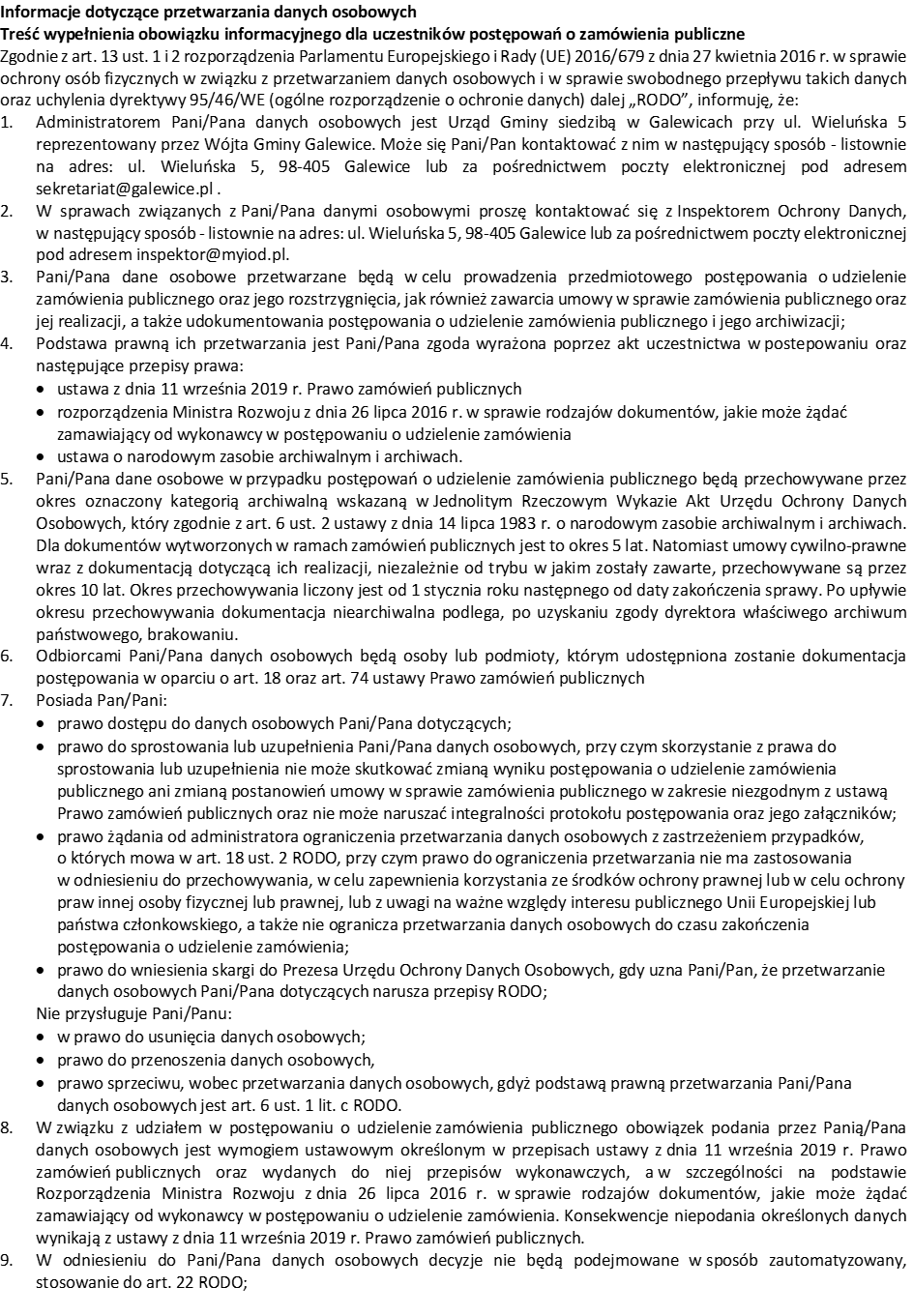 